Как определить, какое полушарие у вас доминирует Сложите руки вместе и переплетите пальцы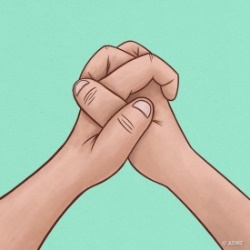 Каждое полушарие мозга управляет противоположной стороной тела, поэтому, если доминирует правая рука, то это левое полушарие, и наоборот.Положите ногу на ногу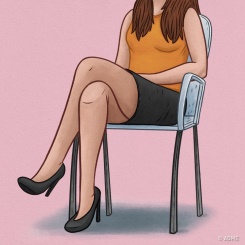 Присядьте, закинув ногу на ногу. Какая нога оказалась сверху? Если правая — поставьте букву «Л», если левая — букву «П»Каждый человек может всё!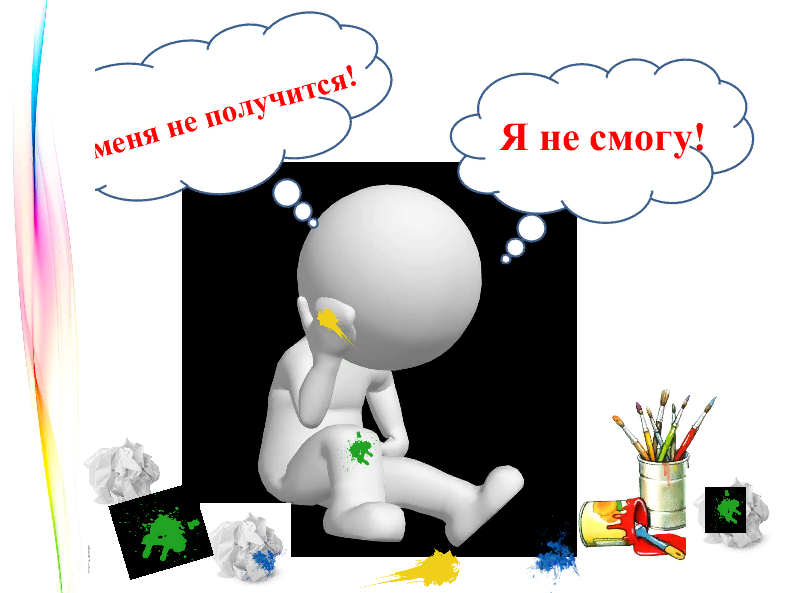 Чтобы начать практиковаться, необязательно ходить в художественную школу, записываться на дорогостоящие курсы и иметь профессиональное образование. Правополушарное пошаговое рисование – это отличный метод расслабления для тех людей, кто привязан ко времени ввиду работы или семейных обязанностей. Написать целую картину можно в кратчайшее время, и всего через полчаса работы на столе будет лежать настоящий шедевр.Позвольте себе быть счастливыми!МАДОУ детский сад №90 г.ТюмениПравополушарное( интуитивное) рисование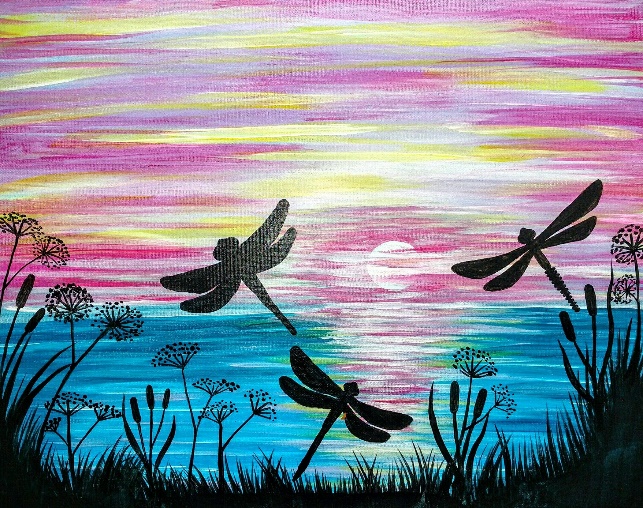 «Открываем в себе художника!»Подготовила:  Мухутдинова Ольга Николаевна2023г.Что такое правополушарное рисование?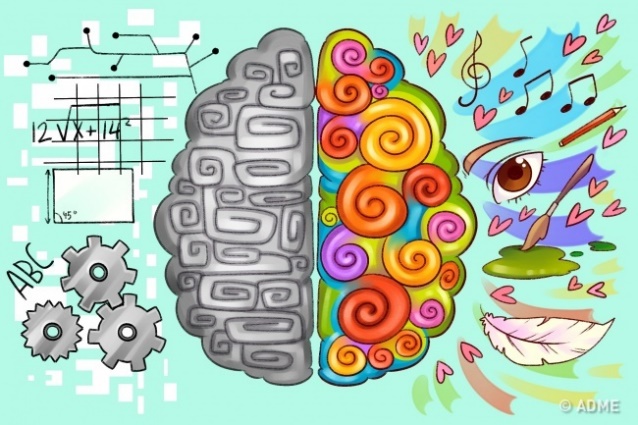 Правополушарное рисование – это система, которая помогает людям менять свою жизнь, раскрывать свои внутренние ресурсы, возможности.Возможно, вы замечали, что иногда, когда вам необходимо что-то изобразить на бумаге карандашом или красками, вы чувствуете неуверенность и беспомощность. Этот страх возникает по причине того, что левая половина нашего мозга пытается найти алгоритм выполнения действия и подает сигнал, что он не найден.При интуитивном (правополушарном) рисовании снимаются внутренние зажимы, напряжение, снижается уровень стресса, а главное, выключается «внутренний критик», пропадает страх перед чистым листом − рисование превращается в терапию. 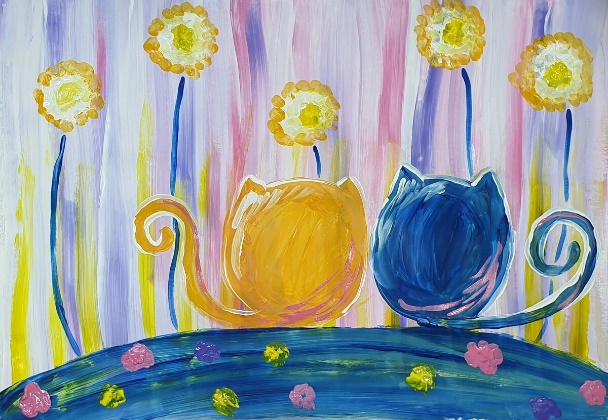 Практика Так в чём же польза этой методики, стоит ли её практиковать? По мнению людей, увлекающихся полушарной живописью, польза получается колоссальная:люди учатся самовыражаться, показывать своё истинное «я»;выражение эмоций на бумаге: как негатива, так и любви;расслабление, уход от стресса;умение приглушать внутреннего критика, хвалить себя и свои успехи;научиться фантазировать, развивать мелкую моторику рук.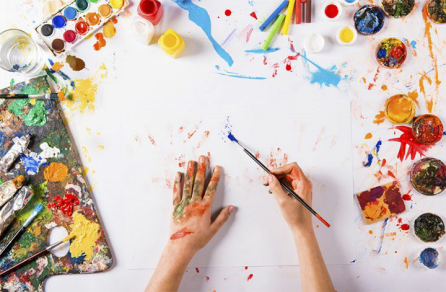 Техники правополушарного рисованияТехника «Рисуй быстро» Смело и быстро наносить  краску на основу – лист, холст и заполнить его большими цветовыми массами, не боясь выходить за края. Упражнение нужно, чтобы человек перестал бояться, научился смешивать краски и создавать оттенкиТехника «Учись наблюдать»Учиться наблюдать за предметами, объектами. Рассматривайте картины мастеров, облака, природу и т.п.Рисунок "вниз головой" Переворачиваем рисунок и рисуем «вверх ногами» (или «вниз головой» - это как хотите)Рисунок на экране внутреннего взораПопытка увидеть картинку перед закрытыми глазами